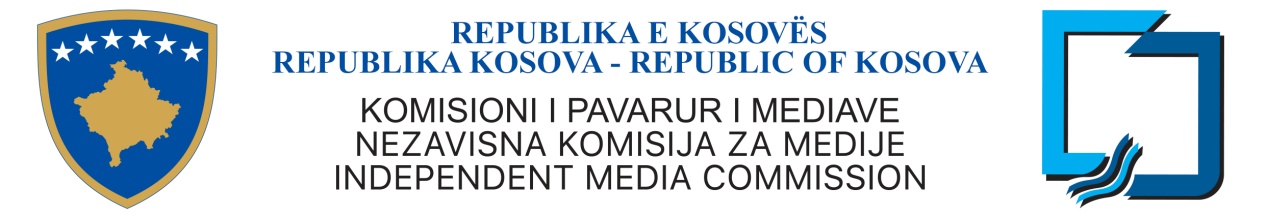 KKPM-T2024/01AGJENDA E MBLEDHJES SË PARË E KOMISIONIT TË PAVARUR TË MEDIAVE19 janar 2024, e premte, ora 14:00Rendi i ditës: Miratimi i agjendës;Trajtimi ankesave të përdoruesve në lidhje me largimin e kanaleve të DigitAlb nga operatoret e shpërndarjes;Diskutim në lidhje me inicimin e procedurës së ndryshim-plotësimit të Rregullores KPM-2020/01.Të ndryshmeCaktimi i mbledhjes së radhës